شأن و مقام مُبلّغینحضرت بهاءالله, حضرت ولی امر اللهاصلی فارسی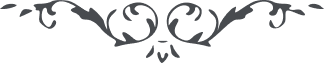 لوح رقم (120) امر و خلق – جلد 3١٢٠ - شأن و مقام مُبلّغینو نیز از حضرت بهاءاللّه در کتاب اقدس است قوله جل و علا : اُنصُروا یا قوم اصفیائی الّذین قامُوا علی ذکری بینَ خلقی و ارتفاع کلمتی فی مملکتی اولٓئک انجُم سماءٍ عنایتی و مصابیحُ هدایتی للخلائق اجمعین .و در لوحی خطاب به فاران است قوله الاعلی : طوبی از برای عبادی که خالصاً لوجه اللّه قصد بلاد نمایند لأجل تبلیغ امر و انتشارآثار لعمر اللّه ارض بقدوم آن نفوس افتخار نماید امروز خادم امر الهی و مبلّغ آیاتش از اعلی الخلق در کتاب مذکور .و از حضرت ولیّ امر اللّه خطاب به بهائیان و محافل روحانی و محفل مقدّس مرکزی ایران قوله النّافذ : و همچنین اقوال مبلّغین امر الهی چه مبلّغین ثابت و چه مبلّغین سیّار باید بسط حقائق و مبادی احکام الهیّه را نماید و رهنمای عملیّات محافل روحانیّه گردد و اقدامات و اجراءآت محافل روحانیّه باید مثبت و مؤیّد دعوت و مدّعای مبلّغین شود والّا اقوال مبلّغین را اگر محافل روحانیّه در اجراءآت خویش تنفیذ ننمایند اثر و ثمری نبخشد و مسلک و روش محافل روحانیّه اگر چنانچه به تعلیمات بهیّۀ صادره از فم مبلّغین تطبیق نشود سقیم و عقیم ماند .